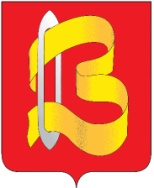 ПОСТАНОВЛЕНИЕ АДМИНИСТРАЦИИ ГОРОДСКОГО ОКРУГА ВИЧУГА           .02.2022 г.                                                                                 №   Об утверждении Перечня профилактических мероприятий при осуществлении на территории городского округа Вичуга муниципального жилищного контроля на 2022 годВ соответствии с Федеральным законом от 06.10.2003 № 131-ФЗ «Об общих принципах организации местного самоуправления в Российской Федерации», Федеральным законом от 31.07.2021  № 248-ФЗ «О государственном контроле (надзоре) и муниципальном контроле в Российской Федерации», постановлением Правительства Российской Федерации от 25.06.2021г., № 990 «Об утверждении Правил разработки и утверждения контрольными (надзорными) органами программы профилактики рисков причинения вреда (ущерба) охраняемым законом ценностям», в целях предупреждения нарушений юридическими лицами, индивидуальными предпринимателями и гражданами требований жилищного законодательства, руководствуясь Уставом городского округа Вичуга, ПОСТАНОВЛЯЮ:	1. Утвердить Перечень профилактических мероприятий при осуществлении на территории городского округа Вичуга муниципального жилищного контроля на 2022 год (Приложение).2. Разместить настоящее постановление на официальном сайте администрации городского округа Вичуга в информационно - телекоммуникационной сети «Интернет».3. Настоящее постановление вступает в силу с момента его подписания и распространяется на правоотношения, возникшие с 01.01.2022г.	4. Контроль за исполнением настоящего постановления возложить на первого заместителя главы администрации городского округа Вичуга     Домашникова Д.Н.Глава городского округа Вичуга                                             П.Н. ПлоховПриложение к постановлению администрациигородского округа Вичуга от                № Перечень профилактических мероприятий при осуществлении на территории городского округа Вичуга муниципального жилищного контроля на 2022 годПриложение 2к постановлению администрации городского округа  Вичуга27.09.2016 г. № 1043Л И С Т СОГЛАСОВАНИЯк проекту постановления администрации городского округа Вичуга Об утверждении Перечня профилактических мероприятий при осуществлении на территории городского округа Вичуга муниципального жилищного контроля на 2022 годПроект подготовила:   ______________   Королева Е.Е., специалист 1 категории по муниципальному контролю администрации городского округа Вичуга, 22.02.2022г.Проект согласован: № п/пНаименование мероприятияПодразделение и (или) должностные лица Администрации, ответственные за реализацию мероприятияФорма мероприятияСрок (периодичность)проведения мероприятия1.Информирование От имени контрольного органа профилактическое мероприятие проводят:1) Руководитель отдела;2) Специалист отдела.Информирование осуществляется посредством размещения соответствующих сведений на официальном сайте администрации городского округа Вичуга, в средствах массовой информации, через личные кабинеты контролируемых лиц в государственных информационных системах (при их наличии) и в иных формах по вопросам соблюдения обязательных требований.Постоянно в течение  года, по мере необходимости2.КонсультированиеОт имени контрольного органа профилактическое мероприятие проводит специалист отдела. Консультирование может осуществляться специалистом отдела по телефону, посредством видеоконференцсвязи, на личном приеме либо в ходе проведения профилактического мероприятия, контрольного мероприятия по вопросам, связанным с организацией и осуществлением муниципального жилищного контроля в том числе о местонахождении и графике работы отдела, реквизитах нормативных  правовых актах, регламентирующих осуществление муниципального жилищного контроля, о порядке и ходе осуществления муниципального жилищного контроля.Постоянно в течение  года (при наличии оснований) 3.Оъявление предостереженияОт имени контрольного органа профилактическое мероприятие проводят:1) Руководитель отдела;2) Специалист отдела.Предостережение о недопустимости нарушения обязательных требований объявляется и направляется контролируемому лицу посредством государственной информационной системы жилищно-коммунального хозяйства.Предостережение о недопустимости нарушения обязательных требований должно содержать указание на соответствующие обязательные требования, предусматривающий их нормативный правовой акт, информацию о том, какие конкретно действия (бездействие) контролируемого лица могут привести или приводят к нарушению обязательных требований, а также предложение о принятии мер по обеспечению соблюдения данных требований и не может содержать требование представления контролируемым лицом сведений и документов.Постоянно в течение  года (при наличии оснований)4.Профилактический визитОт имени контрольного органа профилактическое мероприятие проводит специалист отдела. Профилактический визит проводится специалистом отдела в форме профилактической беседы по месту осуществления деятельности контролируемого лица либо путем использования видеоконференцсвязи.В ходе профилактического визита контролируемое лицо информируется об обязательных требованиях, предъявляемых к объектам контроля.  В ходе профилактического визита специалистом может осуществляться консультирование контролируемого лица.При наличии основанийДатаДолжность,Фамилия,ИнициалыЗамечанияПодписьПервый заместитель главы администрации городского округа ВичугаДомашников Д.Н.Начальник отдела муниципального контроля  администрации городского округа Вичуга Коныгина А.В. Ведущий специалист -  юрист юридического отдела администрации городского округа ВичугаМакарова А.М.